          Tu  -  TERZA UNIVERSITÀ -  2023/24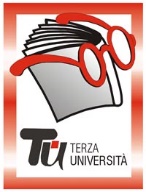                                                            Bergamo - PRIMA FASECalendario  Modulo  n°15BIODANZA: MUSICA E MOVIMENTO PER LO SVILUPPO ARMONICO DELLA PERSONA 1 DocenteMicaela BiancoGiornoMercoledì Orario10.00-12.00PeriodoDal 27 settembre al 6 dicembre 2023 (10 incontri - € 40,00)Sedespazio “Galgario”, via Galgario 1 ArgomentoBIODANZA (max 30)PresentazioneLa Biodanza è un sistema di rinnovamento esistenziale. Attraverso l’esperienza del corpo in movimento, dell’emozione, e dell’incontro-scambio con gli altri, accompagnato da musiche specifiche, viene facilitata una sensibilizzazione profonda nei confronti di noi stessi, dell’umanità e del mondo che ci comprende. Il risultato è un aumento della capacità di esprimere la nostra affettività e di trovare nuove motivazioni: la nuova sensibilità verso la vita può farci scoprire i suoi aspetti più intimi e meravigliosi. Se proverete questa nuova esperienza, potrete migliorare le relazioni, facilitare l’amicizia, stimolare le affinità elettive e trovare nuove forme di contatto umano.Tutor127.09.2023Sessione introduttiva: la Biodanza tra le pratiche a mediazione corporea. La triade MUSICA, MOVIMENTO, EMOZIONE. Il movimento come metafora del nostro “muoverci nell’esistenza”. Esercitazione pratica204.10.2023Esercitazione pratica in gruppo preceduta da breve introduzione teorica e condivisione dei partecipanti: Vissuto, Vivencia, relazione, emozione, dinamica di gruppo. L'esperienza del corpo in movimento e dell'emozione come strumenti di relazione311.10.2023Esercitazione pratica in gruppo preceduta da breve introduzione teorica e condivisione dei partecipanti: l'espressione della Vitalità come dimensione dell'essere in relazione. L’autoregolazione e l’istinto di autoconservazione418.10.2023Esercitazione pratica in gruppo preceduta da breve introduzione teorica e condivisione dei partecipanti: l'espressione della Creatività. Dall’immaginazione all’azione. La capacità di trasformazione525.10.2023Esercitazione pratica in gruppo preceduta da breve introduzione teorica: l'espressione della Affettività. Dalla capacità di vincolo all’incontro in feedback. Connessione e contatto608.11.2023Esercitazione pratica in gruppo preceduta da breve introduzione teorica e condivisione dei partecipanti: il corpo come fonte di piacere. Il movimento verso il piacere. La capacità di trovare piacere nel proprio stile di vita o di cambiare ciò che non ci piace715.11.2023Esercitazione pratica in gruppo preceduta da breve introduzione teorica e condivisione dei partecipanti: l'espressione della Trascendenza. Dall'incontro con sé all'incontro con l'altro e con l’Oltre823.11.2023Esercitazione pratica in gruppo preceduta da breve introduzione teorica e condivisione dei partecipanti: le categorie del movimento come modalità dell'espressione di sé: il Ritmo e la Fluidità930.11.2023Esercitazione pratica in gruppo preceduta da breve introduzione teorica e condivisione dei partecipanti: le categorie del movimento come modalità dell'espressione di sé: Equilibrio, Elasticità, Estensione, Leggerezza1006.12.2023Esercitazione pratica in gruppo preceduta da breve introduzione teorica e condivisione dei partecipanti: le categorie del movimento come modalità dell'espressione di sé: Impulso, Impeto, Potenza